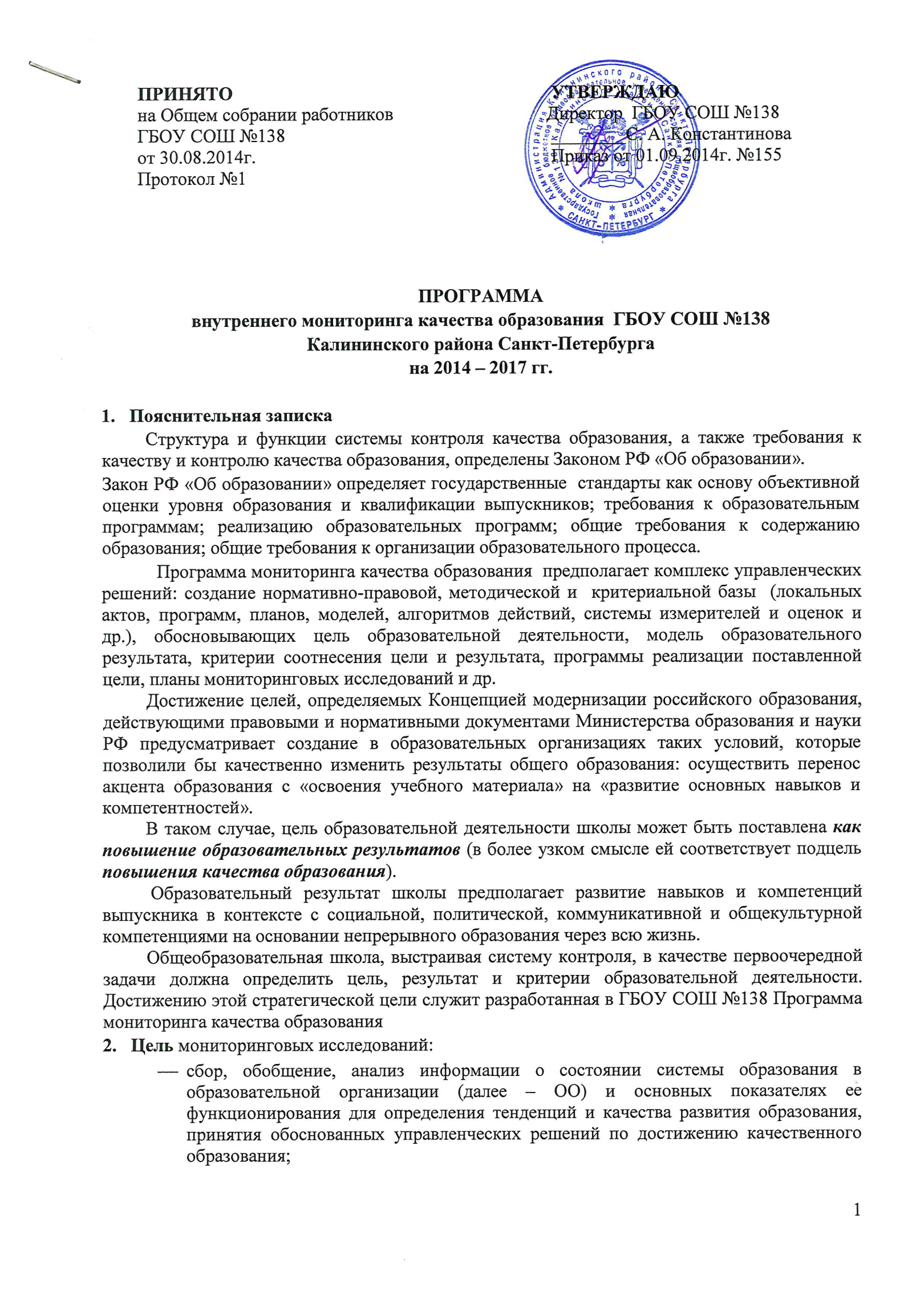 создание целостной системы оценивания образовательных результатов учащихся в ГБОУ СОШ №138;определение качества работы педагогов.Задачи:формирование механизма единой системы сбора, обработки и хранения информации о состоянии качества образования в ОО;координация деятельности всех участников мониторинга;оперативное выявление соответствия качества образования требованиям федерального государственного образовательного стандарта в рамках реализуемых образовательных программ;своевременное выявление пробелов в изученных темах и составление планов их коррекции;выявление действующих на качество образования факторов, принятие мер по устранению отрицательных последствий;построение рейтинговых внутриучрежденческих показателей качества образования (по ступеням обучения, по классам, по предметам, по учащимся внутри классов внутри каждой ступени).формулирование основных стратегических направлений развития образовательного процесса на основе анализа полученных данных;использование полученных показателей для проектирования и реализации вариативных образовательных маршрутов учащихся, выявления одаренных детей;использование полученных результатов для определения качества работы педагогов при распределении стимулирующей части оплаты труда.Содержание и методы мониторинга:4.1.Объектами оценки качества образования являются:учебные и внеучебные достижения учащихся;продуктивность, профессионализм и квалификация педагогических работников.4.2. Предмет оценки качества образования:качество образовательных результатов (степень соответствия результатов освоения обучающимися образовательных программ государственным стандартам);качество организации образовательного процесса, включающее условия организации образовательного процесса, доступность образования, условия комфортности получения образования, материально-техническое обеспечение образовательного процесса, организация питания;качество основных и дополнительных образовательных программ, принятых и реализуемых в ОО, условия их реализации;эффективность управления качеством образования.4.3. В качестве источников данных для оценки качества образованияиспользуются:образовательная статистика;промежуточная и итоговая аттестация;мониторинговые исследования;отчеты работников ОО. Методы, используемые в процессе проведения мониторинга:тестирование; анкетирование; педагогическое наблюдение; анализ; синтез; обобщение.Этапы проведения мониторинговых исследований.I этап — подготовительный.Определение объекта (выбор классов и предметов для проведения контрольного среза) Установка сроков проведения Разработка инструментария для проведения мониторинга (электронный или бумажный вариант)II этап — практическая част мониторинга.Тестирование, контрольная  работа, анкетирование и др. измерительные материалыСбор информацииIII этап — аналитический .Систематизация полученной информации Анализ полученных данных Разработка рекомендаций и предложений на последующий периодМониторинг качества образования.В школе  разрабатывается пакет контрольно-измерительных материалов для оценки качества образования учащихся, проводится экспертиза качества образования учащихся, выявляется степень обученности учащихся. В системе проводится анализ  достижений учащихся: результативность участия учащихся в олимпиадах, научно-практической конференции, интеллектуально-творческих играх  и других внешних и внутренних конкурсах. Распределение функциональных обязанностей по исполнению мониторинга: Составление спецификации тестов и др. измерительных материалов — зам.директора по УВР, руководители МО, учителя-предметники Проведение контрольных срезов — зам. директора по УВР, руководители МО, учителя школы (в   соответствии с  графиками и расписаниями проведения тестирования) Проверка и оценивание выполненных работ — руководители МО, учителя-предметники Составление отчета о проведении контрольной работы — руководители МО, учителя-предметники Сбор информации о проведении контрольных работ и её систематизация — зам.директора по УВР Анализ данныхоб анализе учебно-воспитательного процесса и разработка рекомендаций и предложений на последующий период — заместители  директора по УВР.Ожидаемые результаты.1.     Получение достаточно полной информации о результатах учебной деятельности учащихся.2.     Получение полной картины пробелов в знаниях и умениях учащихся по проверяемым учебным элементам.3.     Оперативная коррекция деятельности учителя с целью формирования у них положительной мотивации к профессиональной деятельности.Конечный результат:качественно новый уровень образования выпускников школы, проявляющийся в высоком уровне их социальной компетентности и успешной социализации.Разработка инструментария для проведения мониторинга, сбора и обработки информации.Тест — основной инструмент  мониторинга качества образования. Бумажный или электронный вариант разрабатывают учителя-предметники совместно с заместителем директора по УВР. Критерии оценки  — составляют учителя-предметникиКритерии оценки всегда едины, что для ученика слабого, что для ученика сильного. Формирование критериев оценки результатов тестирования осуществляется только с учетом объема безошибочно выполненной работы. Измерение объема выполненной работы достигается с помощью оценивания в баллах каждого задания и теста в целом. Отчет и планируемая работа на последующий период— составляют учителя-предметники совместно с зам.директора по УВРКомплексная контрольная работа – для отслеживания уровня сформированности предметных и метапредметных результатов по ФГОС.Диагностическая контрольная работа по предмету.В 9, 11 классах в качестве КИМов могут использоваться демоверсии текущего года, подготовленные Федеральным государственным научным учреждением «ФИПИ».Приложение 1Программавнутришкольных мониторинговых исследований качества образованияна 2014-2017 годыПриложение 2.Мероприятия по реализации модуля «Система внутришкольного мониторинга»Дата проведения тестированияПредмет Кол-во уч-ся, выполнявших работу«5»«4»«3»«2»% успеваемости% качестваЦель мониторинга Объекты мониторингаВиды мониторингаСроки мониторинга в 2014 – 2017 учебном году Степень адаптации к обучению  обучающихся 1-х, 5-х классовОбучающиеся 1, 5 классовСбор информацииАнкетирование3-4 неделя октябряУровень сформированностиобщеучебных умений и навыковОбучающиеся 5 классовКонтрольные срезы по русскому языку, математике2-3 неделя октябряУровень обученностиобучающихсяОбучающиеся 2 - 9 классовКонтрольные работы за I полугодие3-4 неделя декабряКачество и результативность педагогической работыУчителя 1 – 9 классовАнализ прохождения программ и качества обучения за I полугодие.1-2 неделя январяУровень сформированностиобщеучебных умений и навыковОбучающиеся 4 классаКонтрольные срезы по русскому языку, математике3-4 неделя апреляУровень обученностиобучающихсяОбучающиеся 2 – 8  классовКонтрольные работы за учебный год3-4 неделя маяКачество и результативность педагогической работыУчителя 1 – 9 классовАнализ прохождения программ и качества обучения за учебный год1-2 неделя июня№ПоказателиТехнологияОтветственныеСрокиIПедагогический  мониторингПедагогический  мониторингПедагогический  мониторингПедагогический  мониторинг1.Совершенствование  форм   и  методов  организации  урокаПроведение  предметных недель, декады  открытых  уроков,  накопление  и  обобщение  передового  опыта,  организация  самообразования учителей  в  МО Зам.  директора  по  УВРежегодноIIОбеспечение  учебного  процессаОбеспечение  учебного  процессаОбеспечение  учебного  процессаОбеспечение  учебного  процесса1.Оценка  уровня  обеспеченности  учащихся  учебниками,  учебно – методическими  пособиями,  ТСО,  м/д  оборудованиемАнализ  имеющихся  и  поступивших пособий и оборудованияЗам.  директора  по  УВР,  библиотекарьсентябрь2.Оценка рабочих программ учителейСобеседование  с  учителямиЗам.  директора  по  УВРсентябрь3.Оценка  работы  учебных  кабинетовОформление  стендов,  накопление  дидактического  материалаАдминистрация2 раза  в  год4.Выполнение  Устава  школы, единых  требованийКонтроль  посещаемости, ведения  внутришкольной  документации,  соблюдение  норм  поведенияАдминистрацияВ течение годаIIIМониторинг  качества  обученияМониторинг  качества  обученияМониторинг  качества  обученияМониторинг  качества  обучения1.Отслеживание  уровня  обученности  учащихся  Посещение  уроков,  стартовый  контроль, полугодовой  контроль, годовой  контроль,сравнительный  анализАдминистрацияВ течение года2.Качество  знаний  учащихсяДиагностика  одаренных  детей,  предметные  олимпиады;  конкурсы;   выпускные  экзамены.АдминистрацияВ течение года3.Общая  и  качественная  успеваемостьСравнительный  анализ  итогов  года  и  промежуточных  аттестаций :- по  предметам;- по  классам;- по  ступеням  обучения;- по  школе  с  результатами  прошлых  лет.Отчеты  учителей – предметников  классных  руководителей  по  итогам четверти  и  года.АдминистрацияАдминистрацияВ течение годаПо  итогам аттестационныхпериодов4.Степень  готовности  учащихся  1 – го  класса  к  обучению  в  школе Адаптационные  занятия,  исследования  степени  подготовки  Зам.  директора  по  УВРIчетверть5.Степень  готовности  выпускников начальной и основной школы к  продолжению  образованияСрезы  знаний  по  предметам;анкетирование,тестирование, собеседование, репетиционные экзамены по форме ЕГЭЗам.  директора  по  УВР,руководители МО,IVчетвертьIVПрофориентационная  работаПрофориентационная  работаПрофориентационная  работаПрофориентационная  работа1.Предпрофильная  ориентация  учащихся  9 – х  классовОриентационные  и  элективные  курсы  по  выбору,  анкетирование  учащихся  и  их  родителей.Администрацияежегодно2.Трудоустройство  выпускниковСопоставительный  анализ  поступления :-  в  ПУ,  СУЗы,  ВУЗы,-  по  направлениям(специальностям)Зам.  директора  по ВРАвгуст –сентябрь